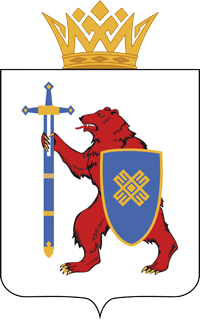 ________________________________________________________________________________________________ПРОТОКОЛ ЗАСЕДАНИЯ Комиссии по соблюдению требований к служебному поведению государственных гражданских служащих Республики Марий Эл и урегулированию конфликта интересов(проведено в заочном формате) «24» декабря 2021 г.                                                                                 № 1Председательствующий Акчурин Илья Леонтьевич – заместитель Председателя Государственной счетной палаты Республики Марий Эл Принимают участие:Секретарь Комиссии:Повестка дня:	1. О внесении изменений в положение о Комиссии по соблюдению требований к служебному поведению государственных гражданских служащих Республики Марий Эл и урегулированию конфликта интересов (далее – Комиссия).	Информирует: председатель Комиссии Акчурин И.Л.	2. О рассмотрении информации об исполнении в 2021 году Плана мероприятий противодействия коррупционным проявлениям Государственной счетной палаты на 2021-2023 годы. 	Информирует: секретарь Комиссии Красильникова М.Н.	3. О соблюдении гражданами, замещавшими должности государственной гражданской службы в Государственной счетной палате Республики Марий Эл, ограничений при заключении ими после увольнения с государственной гражданской службы трудового договора и (или) гражданского-правового договора за 2021 год.	Информирует: секретарь Комиссии Красильникова М.Н.	1. Слушали:О внесении изменений в положение о Комиссии по соблюдению требований к служебному поведению государственных гражданских служащих Республики Марий Эл и урегулированию конфликта интересов. (Акчурин И.Л., Комарова И.Г., Шабалин И.В., Ларионова Н.И.)	Решили:	1. Одобрить предлагаемые поправки в положение о Комиссии по соблюдению требований к служебному поведению государственных гражданских служащих Республики Марий Эл и урегулированию конфликта интересов (далее – Положение о Комиссии).	2. Рекомендовать Председателю Государственной счетной палаты Республики Марий Эл утвердить Положение о Комиссии в новой редакции.		3. Разместить новую редакцию Положения о Комиссии на официальном сайте Государственной счетной палаты, находящемся в структуре официального интернет-портала Республики Марий Эл.		Голосовали: единогласно.	2. Слушали:О рассмотрении информации об исполнении в 2021 году Плана мероприятий противодействия коррупционным проявлениям Государственной счетной палаты на 2021-2023 годы (Акчурин И.Л., Комарова И.Г., Шабалин И.В., Ларионова Н.И.)	Решили:1. Принять к сведению информацию об исполнении в 2021 году Плана мероприятий противодействия коррупционным проявлениям Государственной счетной палаты на 2021-2023 годы (далее – План).		2. Мероприятия Плана, предусмотренные к реализации в 2021 году, считать выполненными.		3. Информацию об исполнении Плана за 2021 год разместить на официальном сайте Государственной счетной палаты, находящемся в структуре официального интернет-портала Республики Марий Эл.		Голосовали: единогласно.		3. Слушали:	О соблюдении гражданами, замещавшими должности государственной гражданской службы в Государственной счетной палате Республики Марий Эл, ограничений при заключении ими после увольнения с государственной гражданской службы трудового договора и (или) гражданского-правового договора за 2021 год.(Акчурин И.Л., Комарова И.Г., Шабалин И.В., Ларионова Н.И.)		Решили:		1. Принять к сведению информацию о соблюдении гражданами, замещавшими должности государственной гражданской службы в Государственной счетной палате Республики Марий Эл, ограничений при заключении ими после увольнения с государственной гражданской службы трудового договора и (или) гражданского-правового договора за 2021 год.		Голосовали: единогласно.Председатель Комиссии 				                      Акчурин И.Л.Секретарь Комиссии				           Красильникова М.Н.марий эл РЕСПУБЛИКЫНкугыжаныш ШОТЛЫШО ПАЛАТЫЖЕгосударственнаясчетная палата республики марий элКомарова Ирина ГермановнаШабалин Игорь ВладимировичЛарионова Нина Ивановнааудитор Государственной счетной палаты Республики Марий Эл (заместитель председателя)начальник управления Главы Республики Марий Эл по профилактике коррупционных и иных правонарушенийдекан факультета управления и права ФГБОУ ВО «Поволжский государственный технологический университет»